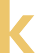 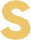 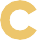 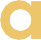 Camp Participant Forms Required Information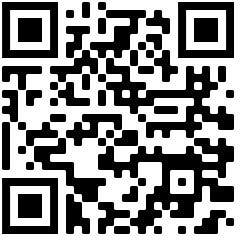 Camp Participant Form Link: https://studentlifekidscamp.com/parents/REG ID (optional):Camp Location & Date:Church Name & Address:Group Leader Name & Email Address: